REGIONAL CONFERENCE ON MIGRATION“Fostering and strengthening regional dialogue and cooperation”Managua, NicaraguaJune 24th – 27th, 2014Meeting of the Regional Consultation Group on Migration (RCGM)XIX RCM Meeting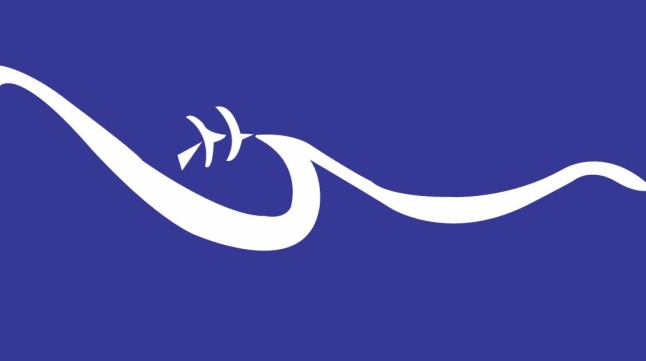 Activity and Financial Report presented by the Technical SecretariatPeriod: November 2013 to May 2014Table of Contents             PageIntroduction	3Section 1: Activities	41.1	General Coordination Meetings with Governments	41.2	Activities within the Framework of the RCM	41.3	External Activities to the RCM	51.4	Improvements and Changes to the Virtual Secretariat (VS)	61.5	Other General Activities	6Section 2:  Financial Report	72.1	Overview:  Incomes and Expenditures of the TS	72.2	Budget Execution	82.3	Approved Budget for 2014	102.4	Contributions to the Budget of the Technical Secretariat (TS)	112.5	Contributions to the Assistance Fund for the Return of Migrants	12Annex 1: Percentages and Amounts of Contributions by RCM Member States to the Budget of the Technical Secretariat	13IntroductionSection 1 describes actions implemented by the Technical Secretariat (TS) from November 2013 to May 2014, including general support for meetings relating to the work of the RCM, participation at various meetings, and support provided to the Government of Nicaragua in its capacity of Presidency Pro-Témpore (PPT), among other activities. Section 2 includes the financial report, including TS budget execution for the period from November 2013 to May 2014, the budget approved for 2014, and the status of contributions by RCM Member Countries to the budget of the TS and the fund to assist the return of migrants in highly vulnerable situations – managed directly by the International Organization for Migration (IOM). The Annex includes a table with the percentages of the total TS budget covered by Member Countries, also used to establish the respective contributions to the above mentioned Fund.   Section 1: ActivitiesThe main activities, in which the Technical Secretariat (TS) participated in the period comprehended from November 2013 to May 2014, are listed below: General Coordination Meetings with GovernmentsThe TS held meetings with some governments for the coordination of joint activities, information exchange, presentation and updates on the RCM, among others. Detailed information on the meetings follows:Nicaragua (April 28th – 29th, 2014): Logistics coordination and organization of the agendas in view of the activities scheduled by the PPT for 2014, specifically the XIX RCM Meeting.  This work was jointly coordinated with representatives from the General Directionate of Migration, the Ministry of Foreign Affairs, and the Ministry of Security.  Honduras (May 22th – 23th, 2014): the TS Coordinator met with the new Sub-Secretary of State at the Ministry of Foreign Affairs. The meeting intended to familiarize the new authorities on the responsibilities associated with the dynamics of the RCM.  Furthermore, he met with the General Directionate of Migration in order to negotiate Honduras’ pendant contributions. Costa Rica (May 30th, 2014): An initial meeting was held with the Vice-Ministers of Foreign Affairs and Interior in order to familiarize them with the TS structure and explain the RCM structure and operational system.  The invitations sent by the PPT to participate in the upcoming RCM meeting were personally delivered.  Activities within the Framework of the RCMDialogue meeting between RCM member countries and some countries of origin of extra-continental stranded and vulnerable migrants, held in Washington, D.C., on November 26th, 2013. A report on this meeting has already been circulated among the RCM Member Countries.External Activities to the RCMThe TS participated in two activities outside the RCM during the period of this report.“South American Conference on Migration – SACM”, held in Cartagena de Indias, Colombia, on December 3-5, 2013. The TS Coordinator participated accompanying the PPT and prepared a report for this meeting.“Mexico-US-Central American Working Committee on Migrant Children and Youth, held in Washington, DC, on January 28th, 2014. The TS coordinator prepared a report for this meeting, which has been already circulated among the RCM Member Countries. Improvements and Changes to the Virtual Secretariat (VS)Private Site Under “Meetings”A virtual space was created for the XIX Regional Conference on Migration, including the agendas, logistical information and the corresponding working documents. The final documents of the past meeting of the RCGM were posted, as well as presentations and pictures from that meeting.Under “What’s New”: Schedule of activities relating to topics addressed by the RCM, prepared by the TS.Other changes:The information for each RCM Member Country is constantly being updated, in accordance with the data sent to the TS by each country. Public Site The final documents of the RCGM meeting were posted.The schedule of activities within the framework of the RCM for 2014 was posted. Other General ActivitiesAmong other tasks, the TS have also been working on the following issues:Regular coordination with the RNCOM Technical Secretariat and with some international observers for the coordination of joint activities where financial support from such organizations is received. Section 2:  Financial Report Overview:  Incomes and Expenditures of the TS Table 1 below shows a summary of the incomes and expenditures of the TS, based on the approved budgets for the period of July 1, 2003 – April, 2013.  Table 1Approved General Budgets against Incomes and Expenditures (2003-2013 / In U.S. Dollars)Budget Execution for 2012Table 2 shows the budget execution of the TS for the period of January – December 2013. Table 2Budget Execution for the period of January – December 2013(Under the new budget structure)           Source: IOM Financial Systems, December 2013.Table 3 shows the budget execution of the TS for the period of January – May 2014.Table 3Budget Execution of the RCM Technical Secretariat from January through May 2014(Under the new budget structure)           Source: IOM Financial Systems, May 2014.Proposed Budget for 2015Table 4 shows the proposed budget for the operation of the TS for 2015.  No adjustments were made to items or figures from budgets for previous years.Table 4Contributions to the Budget of the Technical Secretariat (TS)Table 5 below shows the status of contributions by RCM Member Countries to the budgets of the TS from 2009 to May 2014.Table 5Contributions to the Budgets of the TS Source: IOM Financial Systems.Contributions to the Assistance Fund for the Return of MigrantsAt the XI RCM held in San Salvador, El Salvador in May 2006, Vice-Ministers approved the establishment of a fund to assist the return of intra-regional migrants in highly vulnerable situations.  Table 6 below shows the status of contributions from 2006 to May 2014. Table 6Contributions to the Fund to Assist the Return of Intra-Regional Migrantsin Highly Vulnerable Situations* The United States has made an additional contribution for a brochure with information about the Fund and how it is managed.  The brochure was produced by IOM, with the aim of disseminating information about the Fund, primarily among consular authorities of RCM Member Countries.** See footnote of Table No. 5. *** For more information, see point #3 of the Conclusions of the RCGM, December 2009. The amount is lower for 2010 than 2009 due to variations in the exchange rates.  Table 7 details the numbers of people assisted by gender and people who have benefited from the Fund since 2009 until June 17th, 2014, according to data provided by the IOM.Table 7People assisted by the Fund to Assist the Return of Intra-Regional Migrantsin Highly Vulnerable SituationsAnnex 1: Percentages and Amounts of Contributions by RCM Member States to the Budget of the Technical SecretariatThe table below lists the contributions by RCM member states to the annual administrative and operating budget of the Technical Secretariat.  Contributions are based on a scale of percentages of the total amount (see table below).  The amounts to be contributed by each member state were approved by Vice-Ministers during the VI RCM, held in San Jose, Costa Rica in 2001.How to Make ContributionsMember Countries can pay outstanding contributions to IOM through any of the following options:Transfer in US$Option 1:  Transfer to IOM-GenevaAmount:Citibank, N.A., 399 Park AvenueNew York, NY 10043SWIFT BIC : CITIUS33ABA 021000089IOM Geneva a/c #: 30557053Detail:Option 2:  Transfer to the Bank Account of IOM in San Jose, Costa Rica: 	Amount:BANCO DE COSTA RICAAvenida 2 - Central, Calles 4-6San José, Costa RicaSWIFT Code: BCRICRSJCredit to Account No. 001-176613-9Detail: RCM - Organización Internacional para las MigracionesIt is recommended that detailed information about the transfer be mailed to the IOM Office in San Jose after the transfer is made (see the postal address below): Organización Internacional para las MigracionesAvenida Central, entre calles 27 y 29, casa # 2775, San José, Costa RicaApartado 122-2050Send a confirmation to fax:  (506) 2222-0590, Attention:  Technical SecretariatOption 3: The least recommended option is to mail an international check to the address included above, payable to Organización Internacional para las Migraciones, specifying the reason for this payment.  The drawback of this option is that it takes at least a month for the bank to release funds on the check. Budget YearApproved BudgetContributions ReceivedContributions PendingContributions Pending,AccumulatedOperating CostsNetBalanceAccumulatedBalance2003-2004$447,635$447,635$0,00$0,00$426,341$21,294$21,2942005$282,724$282,724$0,00$0,00$273,867$8,857$30,1512006$282,724$282,709$15,00$15,00$273,826$8,883$39,0342007$282,724$282,764($40,00)($25,00)$296,904($14,140)$24,8942008$282,724$282,749($25,00)($50,00)$233,845$48,904$73,7982009$282,724$277,639$5,085$5,035$232,762$44,877$118,6752010$282,724$273,144$9,580$14,615$276,759($3,615)$115,0602011$282,724$272,744$9,980$24,595$292,106($19,362)$95,6982012$282,724$268,042$14,682$39,277$273,868($5,826)$89,8722013$282,724$267,688$15,036$54,313$294,400($26,712)$63,1602014$282,724$17,970$264,754$319,067$124,538($106,568)($43,408)Approved Budget for 2013Expenses during 2013Staff Staff Staff Unit CoordinatorUnit CoordinatorUnit Coordinator$78.840,00$83,583.04Information Technology SpecialistInformation Technology SpecialistInformation Technology Specialist$45.664,00$55,938.82Project AssistantProject AssistantProject Assistant$22.995,00$30,780.05Other expenses and staff reservesOther expenses and staff reservesOther expenses and staff reserves$35.880,00$26,275.87SubtotalSubtotalSubtotal$183.379,00$196,577.78Operating expenses Operating expenses Operating expenses Support for seminars and meetings (interpreting services, equipment, etc.)Support for seminars and meetings (interpreting services, equipment, etc.)Support for seminars and meetings (interpreting services, equipment, etc.)$37.000,00$28.261,36EquipmentEquipmentEquipment$14.000,00$18.640,44TranslationTranslationTranslation$7.400,00$1,309.90InterpretingInterpretingInterpreting$13.000,00$4,072.84Miscellaneous expensesMiscellaneous expensesMiscellaneous expenses$2.600,00$4.238,18Equipment and Internet accessEquipment and Internet accessEquipment and Internet access$8.000,00$4.218,24Office expensesOffice expensesOffice expenses$41.000,00$41.877,32Rent and security servicesRent and security servicesRent and security services$31.000,00$34,291,80Common servicesCommon servicesCommon services$3.300,00$4,121.00SuppliesSuppliesSupplies$6.700,00$3,464,52Research studiesResearch studiesResearch studies$1.000,00$0,00Documents and translationDocuments and translationDocuments and translation$6.000,00$6,262,48Travel and per diemTravel and per diemTravel and per diem$13.945,00$15,187.62Unforeseen expensesUnforeseen expensesUnforeseen expenses$2.000,00$2,014.94SubtotalSubtotalSubtotal$108.945,00$97,821.96TotalTotalTotal$292.324,00$294,399.74Approved Budget for 2014Expenses through May 2014Staff Staff Staff Unit CoordinatorUnit CoordinatorUnit Coordinator$78.840,00$34,914.55Information Technology SpecialistInformation Technology SpecialistInformation Technology Specialist$45.664,00$23,790.28Project AssistantProject AssistantProject Assistant$22.995,00$10,808.28Other expenses and staff reservesOther expenses and staff reservesOther expenses and staff reserves$35.880,00$7,466.72SubtotalSubtotalSubtotal$183.379,00$76,979.83Operating expenses Operating expenses Operating expenses Support for seminars and meetings (interpreting services, equipment, etc.)Support for seminars and meetings (interpreting services, equipment, etc.)Support for seminars and meetings (interpreting services, equipment, etc.)$37.000,00$21,594.18EquipmentEquipmentEquipment$14.000,00$11,960.00TranslationTranslationTranslation$7.400,00$1,500.00InterpretingInterpretingInterpreting$13.000,00$2,500.00Miscellaneous expensesMiscellaneous expensesMiscellaneous expenses$2.600,00$5,634.18Equipment and Internet accessEquipment and Internet accessEquipment and Internet access$8.000,00$5,027.63Office expensesOffice expensesOffice expenses$41.000,00$15,442.61Rent and security servicesRent and security servicesRent and security services$31.000,00$14,625.83Common servicesCommon servicesCommon services$3.300,00$716.85SuppliesSuppliesSupplies$6.700,00$99.93Research studiesResearch studiesResearch studies$1.000,00$0,00Documents and translationDocuments and translationDocuments and translation$6.000,00$0,00Travel and per diemTravel and per diemTravel and per diem$13.945,00$5,271.96Unforeseen expensesUnforeseen expensesUnforeseen expenses$2.000,00$222.14SubtotalSubtotalSubtotal$108.945,00$47,558.52TotalTotalTotal$292.324,00$124,538.35Proposed Budget2014StaffStaffStaffUnit CoordinatorUnit CoordinatorUnit Coordinator$78.840,00Information Technology SpecialistInformation Technology SpecialistInformation Technology Specialist$45.664,00Project AssistantProject AssistantProject Assistant$22.995,00Other expenses and staff reserves [2]Other expenses and staff reserves [2]Other expenses and staff reserves [2]$35.880,00SubtotalSubtotalSubtotal$183.379,00Operative expensesOperative expensesOperative expensesSupport for seminars and meetings (interpreting services, equipment, etc.)Support for seminars and meetings (interpreting services, equipment, etc.)Support for seminars and meetings (interpreting services, equipment, etc.)$37.000,00EquipmentEquipmentEquipment$14.000,00TranslationTranslationTranslation$7.400,00InterpretingInterpretingInterpreting$13.000,00Miscellaneous expensesMiscellaneous expensesMiscellaneous expenses$2.600,00Equipment and Internet accessEquipment and Internet accessEquipment and Internet access$8.000,00Office expensesOffice expensesOffice expenses$41.000,00Rent and security servicesRent and security servicesRent and security services$31.000,00Common servicesCommon servicesCommon services$3.300,00SuppliesSuppliesSupplies$6.700,00Research studiesResearch studiesResearch studies$1.000,00Documents and translationDocuments and translationDocuments and translation$6.000,00Travel and per diemTravel and per diemTravel and per diem$13.945,00Unforeseen expensesUnforeseen expensesUnforeseen expenses$2.000,00SubtotalSubtotalSubtotal$108.945,00TotalTotalTotal$292.324,00Approved scale of contributions since 2005Approved scale of contributions since 2005Seventh Regular Operation PeriodSeventh Regular Operation PeriodEighth Regular Operation PeriodEighth Regular Operation PeriodNinth Regular Operation PeriodNinth Regular Operation PeriodTenth Regular OperationPeriodEleventh Regular Operation PeriodTwelfth Regular Operation PeriodApproved scale of contributions since 2005Approved scale of contributions since 20051/01/2009 to 31/12/20091/01/2009 to 31/12/20091/01/2010 to 31/12/20101/01/2010 to 31/12/20101/01/2011 to 31/12/20111/01/2011 to 31/12/20111/01/2012 to 31/12/20121/01/2013 to 31/12/20131/01/2014 to  31/12/2014Approved scale of contributions since 2005Approved scale of contributions since 2005CountryDate of ReceiptDate of ReceiptDate of ReceiptDate of ReceiptDate of ReceiptDate of ReceiptDate of ReceiptDate of ReceiptDate of ReceiptDate of ReceiptBelice$5,000$5,000(23/02/2012)$5,000(23/02/2012)$5,000(23/02/2012)$5,000(23/02/2012)$5,000(23/02/2012)$5,000(23/02/2012)PendingPendingPendingPendingCanada$68,000$68,000(12/02/2010)$68,000(12/02/2010)$68,000(16/07/2010)$68,000(16/07/2010)$68,000(18/08/2011)$68,000(18/08/2011)$68,000(16/07/2012)$68,000(16/07/2012)$68,000(20/08/2013)PendingCosta Rica*$5,000$5,000(paid during 2008)$5,000(paid during 2008)$5,000(paid during 2008)$5,000(paid during 2008)$5,000(paid during 2009)$5,000(paid during 2009)$5,300 (Paid during 2009)$5,300 (Paid during 2009)$5,000 (Paid during 2009)$1,320.48(12/03/2014)(10/04/2014)(13/05/2014)El Salvador$5,000$5,000(17/02/2010)$5,000(17/02/2010)$5,000(10/09/2011)$5,000(10/09/2011)$5,000(10/09/2011)$5,000(10/09/2011)$5,000(28/03/2012)$5,000(28/03/2012)$10.000(07/06/2013)PendingUnited States$141,360$141,400(31/08/2009)$141,400(31/08/2009)$141,400(21/09/2010)$141,400(21/09/2010)$141,400(13/09/2011)$141,400(13/09/2011)$141,400(24/09/2012)$141,400(24/09/2012)$141,400(24/09/2013)Pending Guatemala$5,000$5,000(06/10/2010)$5,000(06/10/2010) (See footnote) (See footnote)(See footnote)(See footnote)(See footnote)(See footnote)PendingPendingHonduras$5,000PendingPendingPendingPendingPendingPendingPendingPendingPendingPendingMexico$33,364$16,682(18/05/2009)$16,682(02/12/2009)$16,682(18/05/2009)$16,682(02/12/2009)$16,662(14/05/2010)$16,682(18/05/2010)$16,662(14/05/2010)$16,682(18/05/2010)$16,662(08/07/2011)$16,682(03/02/2012)$16,662(08/07/2011)$16,682(03/02/2012)$16,682(04/04/2012)$16,660(06/11/2012)$16,682(04/04/2012)$16,660(06/11/2012)$16,660(07/05/2013)$16,660(16/05/2013)$16,650(24/03/2014)Nicaragua$5,000$4,875(01/05/2010)$4,875(01/05/2010)$4,866(01/06/2011)$4,866(01/06/2011)$5,000(10/01/2012)$5,000(10/01/2012)$5,000(29/10/2012)$5,000(29/10/2012)$4,968(03/10/2013)PendingPanama$5,000$5,000(14/02/2011)$5,000(14/02/2011)$5,000(07/04/2011)$5,000(07/04/2011)$5,000(07/04/2011)$5,000(07/04/2011)$5,000(09/11/2012)$5,000(09/11/2012)PendingPending Dominican     Republic$5,000$5,000 (23/11/2009)$5,000 (23/11/2009)$4,985 (29/10/2010)$4,985 (29/10/2010)$5,000 (16/11/2011)$5,000 (16/11/2011)$5,000 (28/05/2014)$5,000 (28/05/2014)$5,000 (28/05/2014)PendingTOTAL$282,724$277,639$277,639 $273,144 $273,144$272,744$272,744$268,042$268,042$267,688$17,970CountryPercentageContribution in US$Contributions for 2006Contributions  for 2007Contributions  for 2008Contributions  for 2009Contributions  for 2010Contributions  for 2011Contributions  for 2012Contributions  for 2013Contributions  for 2014Belize1.77%$1,062$1,062$1,062$1,062$1,062$1,062$1,062PendingPendingPendingCanada24.05%$14,430$15,000$15,000$15,000$15,000$15,000$15,000$15,000$15,000PendingCosta Rica1.77%$1,062$1,062$1,062$1,062$1,062$1,062$1,062$1,062$1,062$1,062El Salvador1.77%$1,062$5,000$5,000$5,000 $5,000$5,000$5,000$5,000$10,000PendingUnited States50.00%$30,000$30,000$30,000$31,500*$31,500*$40,000$40,000$40,000$40,000PendingGuatemala**1.77%$1,062$1,062 (See footnote)(See footnote)(See footnote)(See footnote)(See footnote)(See footnote)PendingPendingHonduras1.77%$1,062$1,062$1,062$1,062PendingPendingPendingPendingPendingPendingMexico11.80%$7,080$7,080$7,080$7,080$7,080$7,080$7,080$7,080$7,080$7,080Nicaragua1.77%$1,062$1,062$1,062$1,062$1,062$1,100$1,100$1,100$1,100$1,100Panama1.77%$1,062$1,000$1,000$1,062$1,062$1,062$1,062$1,062PendingPendingDominican Republic1.77%$1,062$1,062$1,062$1,062$1,062$1,062$1,062$1,062$1,062PendingEuropeanUnion**NANANANANA$40.116$33,093NANANANATOTAL100.00%$60,000$64,452$63,597$64,952$104,006$105,521$72,428$71,366$75,304$9,242Assisted migrants200920102011201220132014(Jan-Jun)Women71912641119Men44116431203131 Total115207691614240Detail of Unaccompanied children and adolescents4297281131520Country of origin200920102011201220132014(Jan-Jun)Belize--0200Costa Rica210001Dominican Republic--0000El Salvador166825382013Guatemala529175655Honduras425819561412Mexico1074006Nicaragua34294653Panama-20000United States6130310Total115207691614540Country PercentageContribution                in US$Belice1.77%$5,000Canada24.05%$68,000Costa Rica1.77%$5,000El Salvador1.77%$5,000Estados Unidos50.00%$141,360Guatemala1.77%$5,000Honduras1.77%$5,000México11.80%$33,364Nicaragua1.77%$5,000Panama1.77%$5,000Dominican Republic1.77%$5,000TOTAL100.00%$282,724